Februari 2024: Tournée Minérale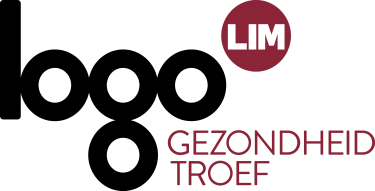 Menukaart voor lokale besturenTournée Minérale: een maand zonder alcoholEr is heel wat materiaal ter beschikking om deze actie te ondersteunen. Je vindt dit materiaal op https://www.tourneeminerale.be/nl/toolbox/professionals Hier kan je tips op maat van jouw sector downloaden, maar ook stickers, affiches, viltjes,… Genoeg materiaal om het van de daken te kunnen schreeuwen. Richtlijn voor alcoholgebruikHeb je nog vragen, zoek je aanbod op maat of wil je materialen bestellen? Contacteer ons dan op 011 15 12 30 of op logo@logolimburg.be Heb je vragen over verslaving? Dan kan je terecht bij Integra-Limburg (https://www.integra-limburg.be ). Integra is een fusie van zorGGroep Zin (voorheen CAD Limburg en VGGZ), het centrum voor geestelijke gezondheidszorg DAGG en het centrum voor psychosociale revalidatie Validag.Deze infofiche vat de richtlijn voor alcoholgebruik overzichtelijk samen.Alcohol drinken is een persoonlijke keuze. Als je kiest om alcohol te drinken, dan kan deze richtlijn helpen om te bepalen wanneer en hoe(veel).https://www.logolimburg.be/content/alcoholrichtlijn 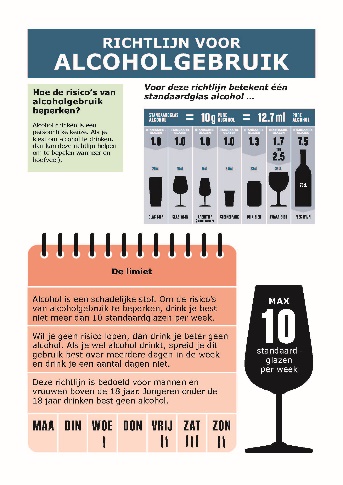 